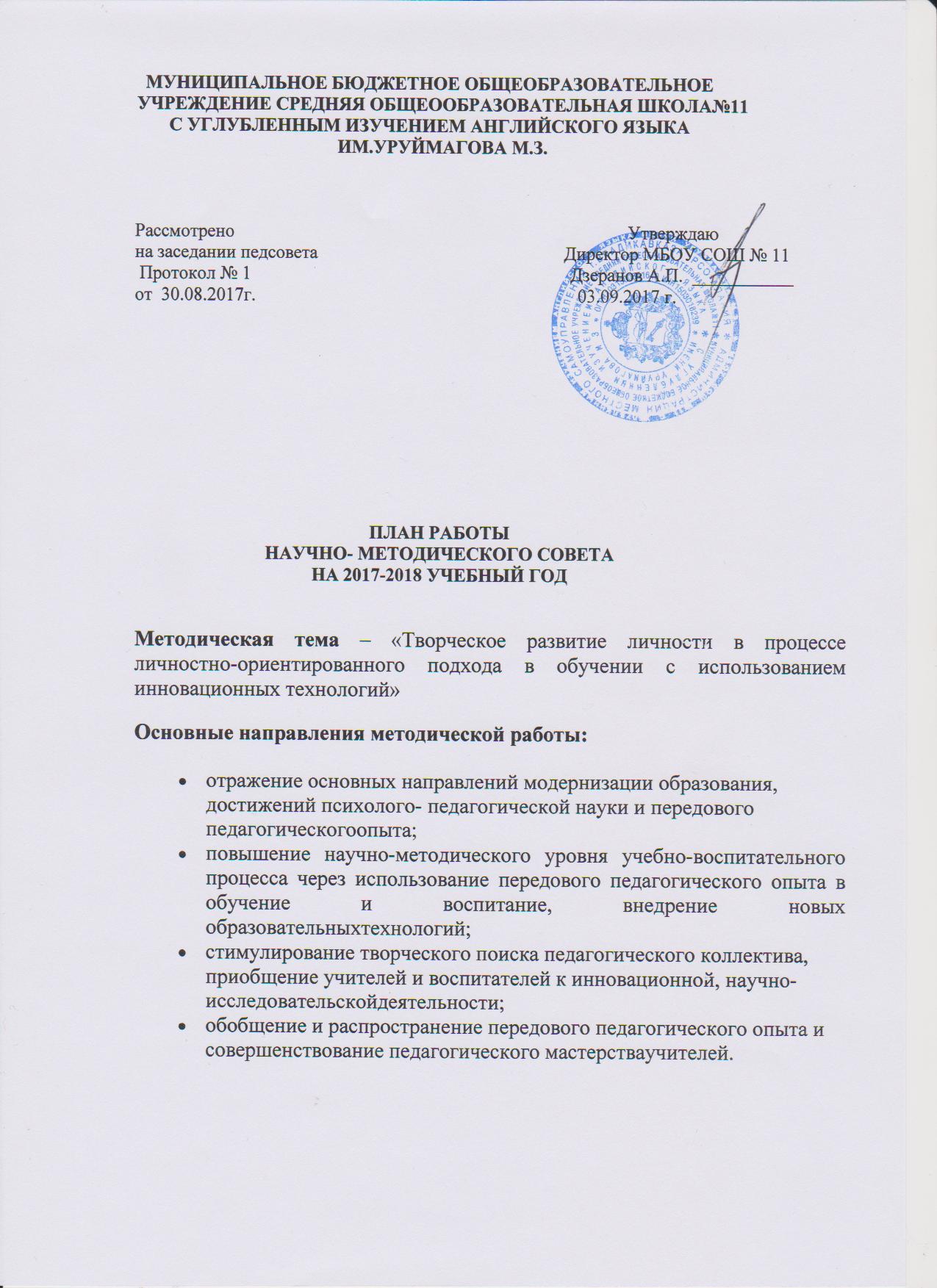 Организация работы методического совета в 2017/2018 учебном годуРабота школьных методических объединенийРабота тематических педагогических советовОбеспечение условий для непрерывного совершенствования профессионального мастерства учителяОбеспечение условий для изучения, обобщения и распространения передового опытаОбеспечение внеурочной деятельности по учебным предметами работа с одарёнными детьмиИнформационное обеспечение образовательного процессаОбеспечение контрольно-аналитической экспертизыИНСТРУКТИВНО-МЕТОДИЧЕСКАЯ РАБОТА№ заседанияметодическогосовета/ срокипроведенияВопросы заседания ОтветственныеРезультатЗаседание 1Август, 2017г.Итоги методической работы за2016/2017 уч. год. Итогипромежуточной аттестации  и ГИА 2016/2017 уч.году.Задачи по повышению эффективности икачества образовательного процесса, егометодического обеспечения в новомучебном году в контексте реализацииФГОС НОО,ФГОС ООО.Утверждение плана методическойработы школы на 2017/ 2018учебныйгод. Согласование и утверждение рабочихпрограмм.План прохождения курсов повышенияквалификации в 2017/2018 учебном годуЗам.директора по УВРЧлены МСПротоколЗаседание 2Сентябрь, 2017г.Качество образования как основнойпоказатель работы школы.1.Критерии качества образования.2. План подготовки к государственнойитоговой аттестации в 2017/2018 году «Дорожная карта».О проведении школьного этапаВсероссийской олимпиады школьниковЗам.директора поУВРЧлены МСПротоколЗаседание 3Ноябрь, 2017г.Использование новых педагогических технологий в работе учителя.Итоги мониторинга исследования ЗУН учащихся.Промежуточные результаты работы школы.Зам. директора по УВРЧлены МСПротоколЗаседание 4Январь, 2018 г.Распространение передовогопедагогического опыта«Новые подходы оценивания учебных достижений обучающихся».Итоги муниципальных предметных олимпиад школьников.Работа с одаренными детьми.Подготовка к ГИА.Зам. директора по УВРЧлены МСПротоколЗаседание 5Март, 2018 г.Итоги проведения предметных недельО подготовке к промежуточной аттестации и ГИАЗам.директора по УВРЧлены МСПротоколЗаседание 6Июнь, 2018 г.Отчет о работе методическихобъединений школы.Анализ работы Методического совета загод.Задачи и планирование работы МС  школы на новый учебный годЗам. директора по УВРЧлены МСПротоколОсновные направления работышкольных МОДатапроведенияОтветственныеРезультат- Реализация ФГОС НОО и ФГОС ООО- Возможности сети Интернет поподготовке школьников к ГИА- Работа с электронным журналом- Система контроля и оценки знанийобучающихся- Использование ЭОР в преподаваниипредмета- Итоги работы по самообразованию(курсовая подготовка, семинары,презентация темы самообразования)По плануШМОРуководитель МОПротоколТема педсоветаДатапроведенияОтветственныеРезультат1.Анализ работы школы в 2016-2017 учебном году.2.Утверждение учебного плана, плана УВР, плана работы МС, тарификационной нагрузки на 2017-2018 уч.год3.Готовность школы к новому учебному году.4.Инструктаж по ТБ.5.РазноеАвгустДзеранов А.П.Протокол1.Тема: «Чем отличается хороший урок на основе ФГОС от хорошего урока до освоения ФГОС?»2.Итоги первой четверти3.Разное.НоябрьМО учителей русского языка и литературыРуководители МО учителей всех цикловПротокол1.Тема: «Познавательный интерес как фактор развития активности и самостоятельности обучения школьников родному языку.2.Итоги первого полугодия.3.РазноеЯнварьМО учителей родного языка и литературыРуководители МО учителей всех цикловПротокол 1.Тема: «Профессиональный стандарт педагога. Воспитательная функция.»2.Итоги третьей четверти.3.РазноеМартМО классных руководителейРуководители МО учителей всех цикловПротокол1.Допуск обучающихся 9,11 классов к ГИА.2.РазноеМайКлассные руководители 9,11 классовПротокол 1.Итоги промежуточной аттестации учащихся.2.Итоги года.3.Перевод обучающихся 1-8,10-х классов в следующий класс.4.Пятая трудовая четверть.Организация школьного летнего лагеря отдыха, трудовая практика учащихся.5.Окончание основного общего и среднего общего образования6.Разное.МайКлассные руководители 9,11 классовЗам. директора по УВРЗам. директора по ВРЗам. директора по УВР, классные руководители 9,11 классовПротокол1.Об окончании учебного года.2.Результаты ГИА выпускников 9,11 классов.3.РазноеИюньЗам. директора по УВРПротоколОсновные направленияработы школьных МОДатапроведенияОтветственныеРезультатМониторинг развитияпедагогического коллектива.- курсы; - аттестация; -достижения и награды.Сентябрьв течениегодазамдиректора по УВРАрхив достиженийЭкспертныезаключения на учителейБанк данных трансляциипедагогического опыта:- публикации, открытыеуроки, мастер-классыВ течение годаЗам.директора по УВРАрхив подтверждающих документовРабота с молодымиспециалистами и прибывшимиучителями.- знакомство с традициямишколы;- выбор темы посамообразованию;- практикум по разработкерабочих программ попредмету;- самоанализ урока;- использование ЭОР впреподавании предмета;- портфолио учителя;- выявлениепрофессиональныхзатруднений учителясентябрь-апрельЗам.директора поУВРСобеседование,рекомендацииАттестация педагогическихработников:- нормативно-правовая база иметодические рекомендациипо вопросу аттестациипедагогов;- аналитический отчет орезультатах педагогическойдеятельности;- аттестация с цельюподтверждения соответствиязанимаемой должности;- оформлениеинформационного блока поаттестации на сайте школы;- перспективный планпрохождения аттестацииСентябрь-майЗам.директора по УВРПапка «Аттестацияпедкадров»Страничка школьногосайта по аттестацииучителейПерспективный планаттестации учителейКурсовая переподготовка иподготовка учителей:- перспективный планпрохождения курсовойподготовки;- дистанционное обучение;- заявка на курсысентябрьЗам.директора по УВРПодтверждающие документы о курсовой подготовкеОсновные направления работыДата проведенияОтветственныеРезультат- Работа методическогосовета и методическихобъединений.1. Расширенное заседание МОпо преемственности НОО иООО:- открытые уроки споследующим самоанализом;- разработка рекомендаций поитогам анализа уроков.2. Методическая неделя потеме «Современныепедагогические технологии»:- теоретический семинар«Текст как средствоформированияметапредметных учебныхдействий»;- открытые уроки споследующим самоанализом;- разработка рекомендаций поитогам методической недели.3. Теоретическийобщешкольный семинар«Система предпрофильного ипрофильного обучения школыкак условие эффективногопрофессиональногосамоопределенияобучающихся»4. Открытые уроки в рамкахшкольных МОаттестующихся учителейВ течение годаЗам.директора по УВРРуководители МОУчителя-предметникиПротоколы,Методические рекомендацииУчастие в заочных и очныхпрофессиональных конкурсах,«Учитель года»,«Воспитываю человека», «Налучший предметныйкабинет», «На лучшее МО»,конкурс «Молодыхпедагогов»В течениегодаЗам.директора поУВРзам. директора поВРМатериалыконкурсантовШкола молодого педагога:- составлениетехнологической карты урока-презентация электронногопортфолио учителяв течение годазамдиректора поУВРРабочиепрограммыпедагоговТехнологическиекарты попредметамУчастие в семинарах,вебинарах, интернет-конференцияхв течениеучебного годаЗам.директора поУВРПодтверждающие документыОсновные направления работыСрокипроведенияОтветственныеПредметные неделиФевраль-апрельРуководители МООбновление банка данных одарѐнных учащихсяоктябрь-Октябрь-декабрьКл.руководителиОрганизация участия школьников в предметныхолимпиадах и конкурсах разного уровняВ течение годаУчителя-предметникиРегиональные и международные дистанционныеолимпиады и конкурсыПо графикуУчителя-предметникиШкольная ученическая конференция по проектно-исследовательской деятельностимартЗам.директора по УВРУчастие в дистанционных Интернет-олимпиадахОктябрь-апрельЗам.директора по УВРУчастие в Международных и Всероссийских игровыхконкурсах «Золотое руно», «Русский медвежонок»,«Кенгуру», «Я - энциклопедия», «Осенний марафон»В течение годаУчителя-предметникиВыступление обучающихся  в  научно-практических конференцияхПо плануРуководители проектовОсновные направления работыСроки проведенияответственныеРазработка электронного портфолио «Визитная карточка учителя»В течение годаУчителя-предметникаПубликации из опыта работы на сайтах учительскихсообществ, в печатных изданияхВ течение годаУчителя-предметникаСоздание и развитие персональных страниц учителей-предметников в сети ИнтернетВ течение годаУчителя-предметникаВнедрение и использование единой информационнойсистемы учѐта и мониторинга образовательныхдостижений обучающихся В течение годаУчителя-предметникаОсновные направления работыСроки проведенияответственныеТворческие отчеты учителей по темам самообразованияПо планам школьных МОРуководители МОПредоставление педагогических характеристикПо необходимостиЗам.директора по УВРПодготовка информационно-аналитическихматериалов по итогам проведения мероприятийПо планам МС и планам МОЗам.директора по УВРСамоанализ работы учителя ( к аттестации)По мере необходимостиРуководители МО№МероприятияСрокиОтветственный1.Заседания МО:1.Анализ и планирование работы  МО на 2017-2018 учебныйгод.2.Утверждение  календарно-тематических планов, рабочих программАвгустРуководители  МО2.Планирование и утверждение плана работы  МСАвгуст-сентябрьРуководитель  МС3.Утверждение  плана проведения мониторинга ЗУН  учащихсяСентябрьАдминистрация Руководители МО4.Собеседование с учителями по составлению рабочих программАвгустАдминистрация Руководители  МО5.Проведение заседаний  МО учителей всех циклов по плану работыВ течение годаРуководители  МО6.Отчет о  выполнении  учебных программ по итогам четвертей и полугодийНоябрь, январь, март, майРуководители МО, зам.директора по УВР7.Изучение динамики развития учащихся при проведении административных контрольных срезовВ течение годаРуководители МО, зам.директора по УВР8.Работа по подготовке выпускников 9,11 классов к итоговой аттестации  в 2017-2018 учебном году «Дорожная карта» (обсуждение нормативных документов, методических рекомендаций, работа с бланками… и т.д.)В течение годаРуководители МО, учителя-предметники, зам.директора по УВР9.Информация об итогах государственной итоговой аттестации выпускников 9,11 классов. Анализ результатов ГИАИюньРуководители МО, зам.директора по УВР10.Заключительные заседания  МО:Проблемно-ориентированный анализдеятельности МО с позиций компетентностногоподхода.МайРуководители  МО